Challenge of the Week (CHOW) #102: The spirit of Agile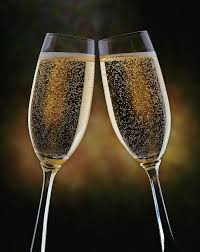 Many years ago, I attended an Agile workshop conducted by a leading guru in a plush hotel. Everyone would get a valuable piece of paper at the end of two days proclaiming mastery to the world at large. I thought that kind of spirit was great – uplifting the masses, what? To add to that spirit of the gig, I had a private tête-à-tête with the aforesaid guru over more spirits who deemed it all very befitting.Seriously, so many people just having gone through a few days of training program and focus on the ceremonial are missing the point of it all.So, you can give it a shot (after a few shots) at filling the table below. If you would like our feedback on your completed form or have some questions, please mail us with the form to shiv@pm-powerconsulting.com. We will get back to you as soon as we can.Cheers!Tips: Start with what you do in Scrum events (practices in the last column) and move left to connect to Principles and further left to Agile/XP Values.Refer to the diagram in the next pageHere are some useful links:The twelve Agile principlesXP practicesValues – Principles – Practices linkage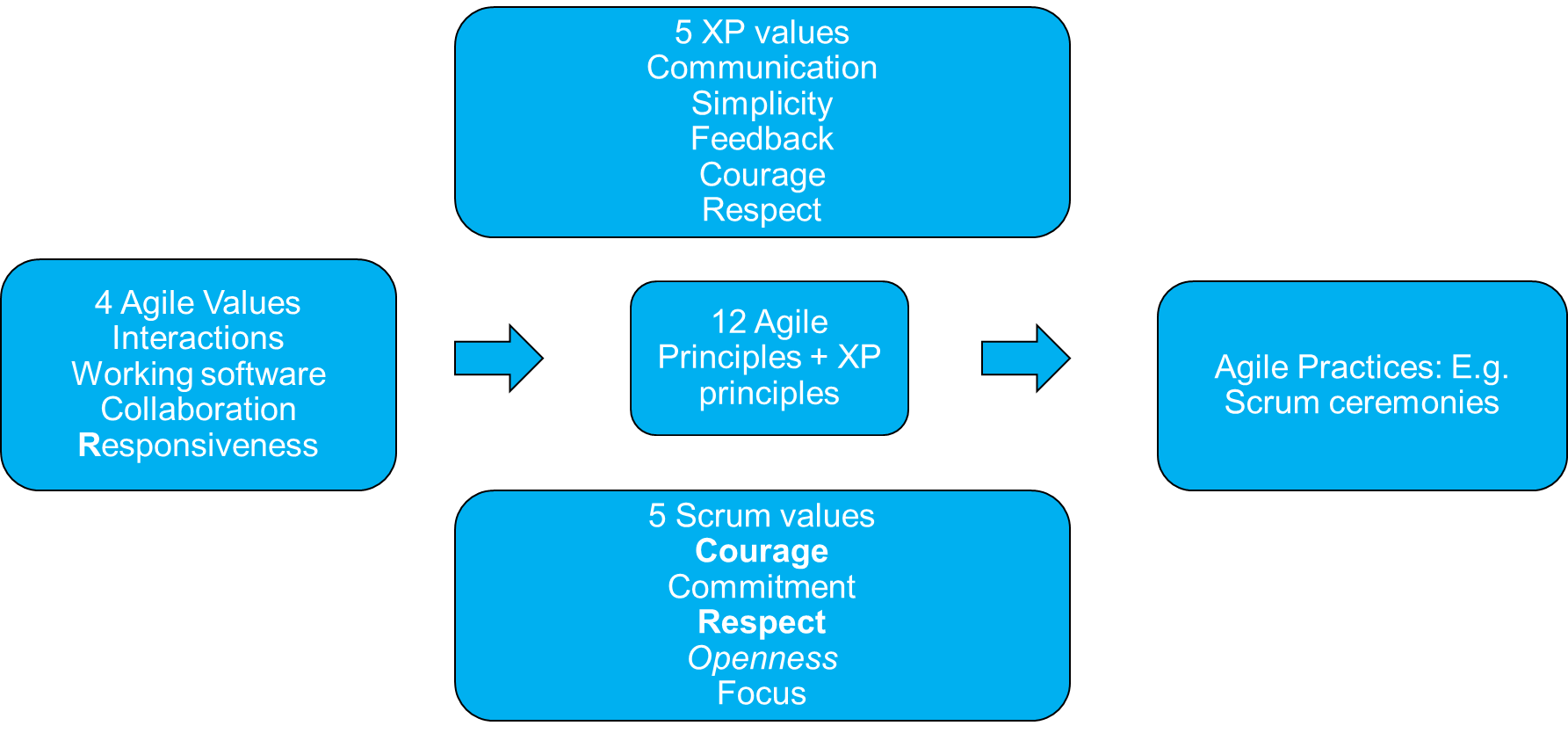 NoScum eventAgile/XP ValuesPrinciplesPractices1Daily ScrumAgile: Individuals and Interactions Over Processes and ToolsResponding to Change Over Following a Plan; XP: Communication, Commitment & Focus Face-to-face conversations, Self-organizing teams, Sustainable pace, Business people and developers working together daily, Environment and support for motivated individualsIndividuals taking ownership for their updates during the stand-up – not a status check by SM / managerRe-planning on a daily basis as neededPO involvement for clarifications and support2Sprint planning3Sprint execution4Review / Demo5Retrospective